HAMZA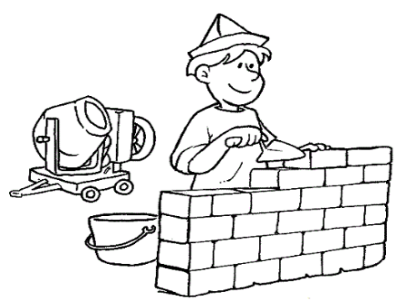         Hamza   on altı  yaşında. Ankara fen lisesinde okuyor. Okul masrafını çıkartmak için yaz  mevsiminde inşaatlarda çalışıyor. Hamza  şimdilik duvar ustası. İşe başlamadan önce sarı kazağını giyiyor. Kırmızı şapkasını takıyor. Harç makinasında su ,çimento ve kumu karıştırıyor. Harcı mavi kovaya döküyor. Mala ile tuğlanın arasına döküp duvar örüyor..      Yukarıdaki metin Türkçe defterine  yazılacak. En az 3 kez okunacak. SorularSoru 1) Hamza   kaç yaşındaymış ?……………………………………………………………………………………………Soru 2) Hamza   hangi okulda okuyormuş ?……………………………………………………………………………………………Soru 3) Hamza   niçin yazın inşaatta çalışıyormuş ?………………………………………………………………………………………………Soru 4) Hamza  harç makinasında neleri karıştırıyor ?……………………………………………………………………………………………Soru 5) Kova ne renkmiş ?………………………………………………………………………………………………Soru 6)  Hamza ‘ nın  kazağı hangi  renktir ?…………………………………………………………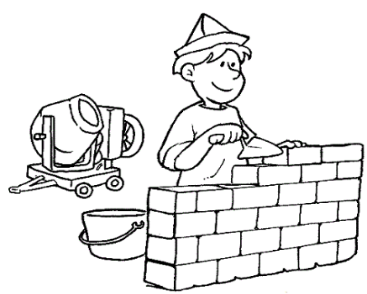 Soru 7)  Hamza ‘ nın   şapkası ne renktir ?……………………………………………………………derskitabicevaplarim.comHAMZA        Hamza   on altı  yaşında. Ankara fen lisesinde okuyor. Okul masrafını çıkartmak için yaz  mevsiminde inşaatlarda çalışıyor. Hamza  şimdilik duvar ustası. İşe başlamadan önce sarı kazağını giyiyor. Kırmızı şapkasını takıyor. Harç makinasında su ,çimento ve kumu karıştırıyor. Harcı mavi kovaya döküyor. Mala ile tuğlanın arasına döküp duvar örüyor..              Yukarıdaki metin Türkçe defterine  yazılacak. En az 3 kez okunacak.SorularSoru 1) Hamza   kaç yaşındaymış ?……………………………………………………………………………………………Soru 2) Hamza   hangi okulda okuyormuş ?……………………………………………………………………………………………Soru 3) Hamza   niçin yazın inşaatta çalışıyormuş ?………………………………………………………………………………………………Soru 4) Hamza  harç makinasında neleri karıştırıyor ?……………………………………………………………………………………………Soru 5) Kova ne renkmiş ?………………………………………………………………………………………………Soru 6)  Hamza ‘ nın  kazağı hangi  renktir ?…………………………………………………………Soru 7)  Hamza ‘ nın   şapkası ne renktir ?……………………………………………………………Soru 1 ) Aşağıdaki kutulara uygun sayıları yazınız.Soru 1 ) Aşağıdaki kutulara uygun sayıları yazınız.Soru 1 ) Aşağıda  yazı ile  verilen sayıları  rakamla yazınız.Yedi : ………………………..   beş : ………………….    Dokuz : …………………   üç : ………………On sekiz : ………………..  on dört : …………………..  on altı : ………………..  on : ……………..Yirmi beş : ………………….  Yirmi iki: ………………….  Yirmi dört : …………….. yirmi : ………Otuz iki : ………………..  otuz üç : ……………….  Otuz altı :……………… otuz : ……………Soru 2 ) Aşağıda rakamla verilen sayıları yazı ile yazınız.3: …………………………….     5 : ………………………….   8 : …………………………………………11 : …………………………………………….   17: ………………………………………………15 : ………………………………………………   19 : ………………………………………………24: ………………………………………………………..  28: ………………………………………………….23: ……………………………………………………….  22: …………………………………………………….Soru 3) Aşağıdaki labirenti kırmızı kalem ile çiziniz.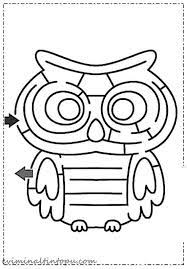 Soru 1 ) Aşağıda  yazı ile  verilen sayıları  rakamla yazınız.Yedi : ………………………..   beş : ………………….    Dokuz : …………………   üç : ………………On sekiz : ………………..  on dört : …………………..  on altı : ………………..  on : ……………..Yirmi beş : ………………….  Yirmi iki: ………………….  Yirmi dört : …………….. yirmi : ………Otuz iki : ………………..  otuz üç : ……………….  Otuz altı :……………… otuz : ……………Soru 2 ) Aşağıda rakamla verilen sayıları yazı ile yazınız.3: …………………………….     5 : ………………………….   8 : …………………………………………11 : …………………………………………….   17: ………………………………………………15 : ………………………………………………   19 : ………………………………………………24: ………………………………………………………..  28: ………………………………………………….23: ……………………………………………………….  22: …………………………………………………….Soru 3) Aşağıdaki labirenti kırmızı kalem ile çiziniz.derskitabicevaplarim.com1236710111415202130333440454650575860597012310111920212830374046505560645970414243505160617012367101114152021303334404546505758605970123101119202128303740465055606459704142435051606170